ФЕДЕРАЛЬНОЕ АГЕНТСТВО ЖЕЛЕЗНОДОРОЖНОГО ТРАНСПОРТА Федеральное государственное бюджетное образовательное учреждение высшего  профессионального образования«Петербургский государственный университет путей сообщения Императора Александра I»(ФГБОУ ВПО ПГУПС)Кафедра «Менеджмент и маркетинг»РАБОЧАЯ ПРОГРАММАдисциплины«Менеджмент» (Б1.Б.12)для направления  38.03.06  «Торговое дело» по профилю«Коммерция»Форма обучения  - очная, заочнаяСанкт-Петербург2016Рабочая программа рассмотрена и обсуждена на заседании кафедры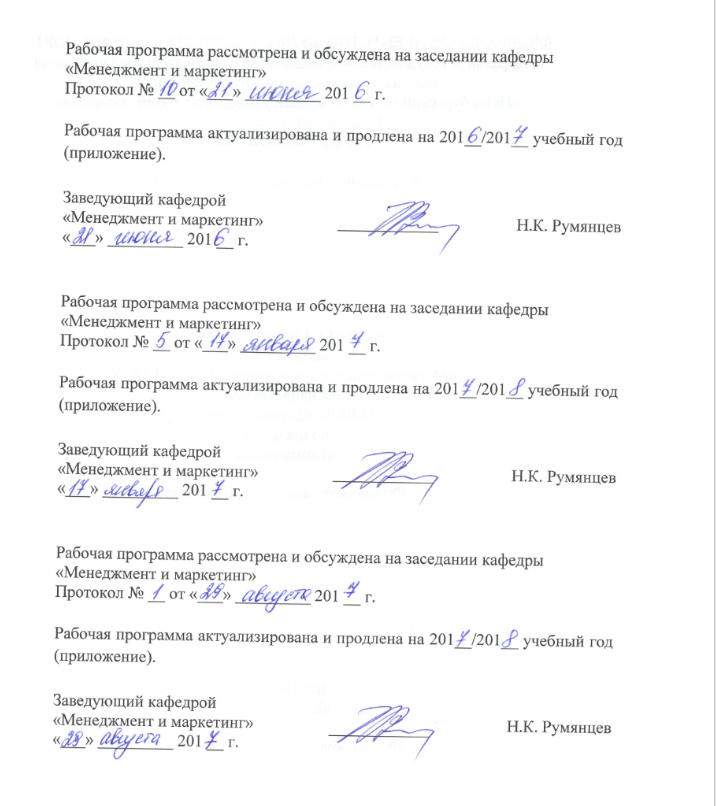 «Менеджмент и маркетинг»Протокол № ___ от «__» ________   201_ г.Рабочая программа актуализирована и продлена на 201_/201_ учебный год (приложение).Рабочая программа рассмотрена и обсуждена на заседании кафедры«Менеджмент и маркетинг»Протокол № __ от «___» _________ 201_ г.Рабочая программа актуализирована и продлена на 201_/201_ учебный год (приложение).Рабочая программа рассмотрена и обсуждена на заседании кафедры«Менеджмент и маркетинг»Протокол № __  от «___» _________ 201_ г.Рабочая программа актуализирована и продлена на 201_/201_ учебный год (приложение).ЛИСТ СОГЛАСОВАНИЙ 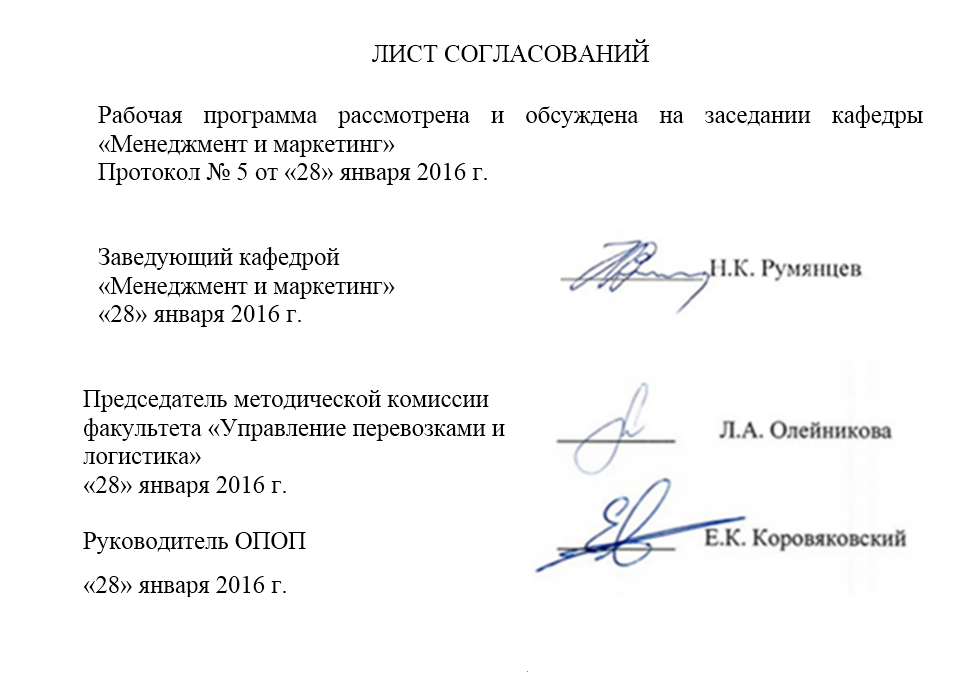 Рабочая программа рассмотрена, обсуждена на заседании кафедры «Менеджмент и маркетинг»Протокол № __ от «__» ________  201_ г.  1. Цели и задачи дисциплиныРабочая программа составлена в соответствии с ФГОС ВО, утвержденным «12» ноября 2015 г., приказ № 1334 по направлению 38.03.06  «Торговое дело», по дисциплине «Менеджмент». Целью изучения дисциплины является формирование компетенций, указанных в разделе 2 рабочей программы.Для достижения поставленной цели решаются следующие задачи:- приобретение знаний, указанных в разделе 2 рабочей программы; - приобретение умений, указанных в разделе 2 рабочей программы;- приобретение навыков, указанных в разделе 2 рабочей программы.2. Перечень планируемых результатов обучения по дисциплине, соотнесенных с планируемыми результатами освоения основной профессиональной образовательной программыПланируемыми результатами обучения по дисциплине являются: приобретение знаний, умений, навыков.В результате освоения дисциплины обучающийся должен:ЗНАТЬ:основные категории и понятия менеджмента, систем управления предприятиями;сущность и характерные черты менеджмента на современном этапе, историю его развития;методы планирования и организации работы;принципы построения организационной структуры управления; основы формирования мотивационной политики организации;методику проведения анализа внешней и внутренней среды организации;процесс принятия и реализации управленческих решений;функции менеджмента: организацию, планирование и контроль деятельности экономического субъекта;систему методов управления;модели  принятия решений;стили управления, коммуникации, принципы делового общения.УМЕТЬ:использовать на практике методы планирования и организации работы на предприятии;анализировать организационные структуры управления;мотивировать персонал;применять в профессиональной деятельности приемы делового общения;применять эффективные решения, используя систему методов управления;учитывать особенности менеджмента в области профессиональной деятельности; применять понятийно – и категориальный аппарат, основные законы гуманитарных социальных наук в профессиональной деятельности.ВЛАДЕТЬ:методами организации и планирования;методикой разработки организационных структур;методами мотивации персонала;стилями управления;навыками публичной речи, аргументации, ведения дискуссии;методиками принятия решений.Приобретенные знания, умения, навыки, характеризующие формирование компетенций, осваиваемые в данной дисциплине, позволяют решать профессиональные задачи, приведенные в соответствующем перечне по видам профессиональной деятельности в п.2.4 общей характеристики основной профессиональной образовательной программы (ОПОП).Изучение дисциплины направлено на формирование следующих общекультурных компетенций  (ОК):- способностью работать в команде, толерантно воспринимая социальные, этнические, конфессиональные и культурные различия (ОК-4);- способностью к самоорганизации и самообразованию (ОК-5);- владением культурой мышления, способностью к обобщению, анализу, восприятию информации, постановке цели выбору путей ее достижения (ОК-9).	Изучение дисциплины направлено на формирование следующих профессиональных компетенций (ПК), соответствующих видам профессиональной деятельности, на которые ориентирована программа бакалавриата:организационно-управленческая деятельность:- способностью управлять персоналом организации (предприятия), готовностью к организационно – управленческой работе с малыми коллективами (ПК-5);- способностью выбирать деловых партнеров, проводить с ними деловые переговоры, заключать договора и контролировать их выполнение (ПК-6).проектная деятельность:- способностью прогнозировать бизнес-процессы и оценивать их эффективность (ПК-14).	Область профессиональной деятельности обучающихся, освоивших данную дисциплину, приведена в п. 2.1 общей характеристики ОПОП.	Объекты профессиональной деятельности обучающихся, освоивших данную дисциплину, приведены в п. 2.2 общей характеристики ОПОП.3. Место дисциплины в структуре основной профессиональной образовательной программыДисциплина «Менеджмент» (Б1.Б.12) относится к базовой части и является обязательной дисциплиной.   4. Объем дисциплины и виды учебной работыДля очной формы обучения  (3 семестр):Для заочной формы обучения   (1 курс)Примечание:Э – экзамен.КЛР – контрольная работа.5. Содержание и структура дисциплины5.1 Содержание дисциплины5.2 Разделы дисциплины и виды занятийДля очной формы обучения (профиль «Коммерция» (3 семестр)):Для очной формы обучения (профиль «Коммерция» (1 курс)):6. Перечень учебно-методического обеспечения для самостоятельной работы обучающихся по дисциплине7. Фонд оценочных средств для проведения текущего контроля успеваемости и промежуточной аттестации обучающихся по дисциплинеФонд оценочных средств по дисциплине является неотъемлемой частью рабочей программы и представлен отдельным документом, рассмотренным на заседании кафедры и утвержденным заведующим кафедрой.8. Перечень основной и дополнительной учебной литературы, нормативно-правовой документации и других изданий, необходимых для освоения дисциплины8.1 Перечень основной учебной литературы, необходимой для освоения дисциплиныОрехов С. А., Селезнев В. А., Тихомирова Н. В. Корпоративный менеджмент: Москва:  Дашков и К, 2015 г., 440 с. [Электронный ресурс] – URL: Режим доступа http://ibooks.ru/reading.php?productid=342438– Загл. с экрана.Петров А.Н. Стратегический менеджмент: Учебник для вузов. 3-е изд. Стандарт третьего поколения. —  Санкт-Петербург:  Питер 2015 г.— 400 с. — Электронное издание. URL: Режим доступа — http://ibooks.ru/reading.php?productid=344658– Загл. с экрана.Савкина Р. В. Планирование на предприятии: Москва:  Дашков и К, 2014 г., 320 с. [Электронный ресурс] – URL: Режим доступа http://ibooks.ru/reading.php?productid=342504– Загл. с экрана.Саратов С.Ю. и др. Организация, нормирование и оплата труда на железнодорожном транспорте: Москва:  УМЦ ЖДТ, 2014 г., 360 с. [Электронный ресурс] – URL: Режим доступа http://ibooks.ru/reading.php?productid=341740 -  Загл. с экрана.Угрюмова Н.В., Блинов А.О. Теория организации и организационное поведение: Учебник. Санкт-Петербург:  Питер, 2015 г., 288 с. [Электронный ресурс] – URL: Режим доступа http://ibooks.ru/reading.php?short=1&isbn=978-5-496-01585-1– Загл. с экрана.Фаррахов А. Менеджмент: Учебное пособие. 2-е изд. Стандарт третьего поколения. —  Санкт-Петербург:  Питер 2014 г.— 352 с. — Электронное издание. — http://ibooks.ru/reading.php?productid=338588– Загл. с экрана.8.2 Перечень дополнительной учебной литературы, необходимой для освоения дисциплиныПри освоении дополнительная учебная литература не используется.8.3 Перечень нормативно-правовой документации, необходимой для освоения дисциплиныПри освоении данной дисциплины нормативно-правовая документация не используется.8.4 Другие издания, необходимые для освоения дисциплины1. Гончаров, А.И. Основы управления. – СПб.: ПГУПС. 2014. -62 с. 9. Перечень ресурсов информационно-телекоммуникационной сети «Интернет», необходимых для освоения дисциплиныЭлектронно-библиотечная система издательства «Лань» [Электронный ресурс]. Режим доступа: http://e.lanbook.com/— Загл. с экрана.Бесплатная электронная библиотека онлайн "Единое окно к образовательным ресурсам" [Электронный ресурс]. Режим доступа: http://window.edu.ru— Загл. с экрана.Электронная библиотека экономической и деловой литературы [Электронный ресурс]. Режим доступа: http://www.aup.ru/library— Загл. с экрана. Электронно-библиотечная система ibooks.ru [Электронный ресурс]. Режим доступа:  http://ibooks.ru/ — Загл. с экрана.Менеджмент в России и за рубежом [Текст]: Все о теории и практике управления бизнесом, финансами, кадрами. - М.: Финпресс. - ISSN 1028-5857. - Выходит раз в два месяца.Архив номеров журнала «Менеджмент в России и за рубежом» [Электронный ресурс]. Режим доступа:  http://www.mevriz.ru/annotations/Личный кабинет обучающегося  и электронная информационно-образовательная среда [Электронный ресурс]. Режим доступа:  http://sdo.pgups.ru (для доступа к полнотекстовым документам требуется авторизация).  10. Методические указания для обучающихся по освоению дисциплиныПорядок изучения дисциплины следующий:1. Освоение разделов дисциплины производится в порядке, приведенном в разделе 5 «Содержание и структура дисциплины». Обучающийся должен освоить все разделы дисциплины с помощью учебно-методического обеспечения, приведенного в разделах 6,8 и 9 рабочей программы.2.  Для формирования компетенций обучающийся должен представить выполненные типовые контрольные задания или иные материалы, необходимые для оценки знаний, умений, навыков, предусмотренные текущим контролем (см. фонд оценочных средств по дисциплине).3. По итогам текущего контроля по дисциплине, обучающийся должен пройти промежуточную аттестацию (см. фонд оценочных средств по дисциплине).11. Перечень информационных технологий, используемых при осуществлении образовательного процесса по дисциплине, включая перечень программного обеспечения и информационных справочных системПеречень информационных технологий, используемых при осуществлении образовательного процесса по дисциплине:технические средства (компьютерная техника, наборы демонстрационного оборудования);методы обучения с использованием информационных технологий (демонстрация мультимедийных материалов);личный кабинет обучающегося  и электронная информационно-образовательная среда [Электронный ресурс]. Режим доступа:  http://sdo.pgups.ru (для доступа к полнотекстовым документам требуется авторизация).  Интернет-сервисы и электронные ресурсы (поисковые системы, электронная почта, онлайн-энциклопедии и справочники, электронные учебные и учебно-методические материалы согласно п. 9 рабочей программы);Лицензионное программное обеспечение:Microsoft WindowsMicrosoft Office 12. Описание материально-технической базы, необходимой для осуществления образовательного процесса по дисциплине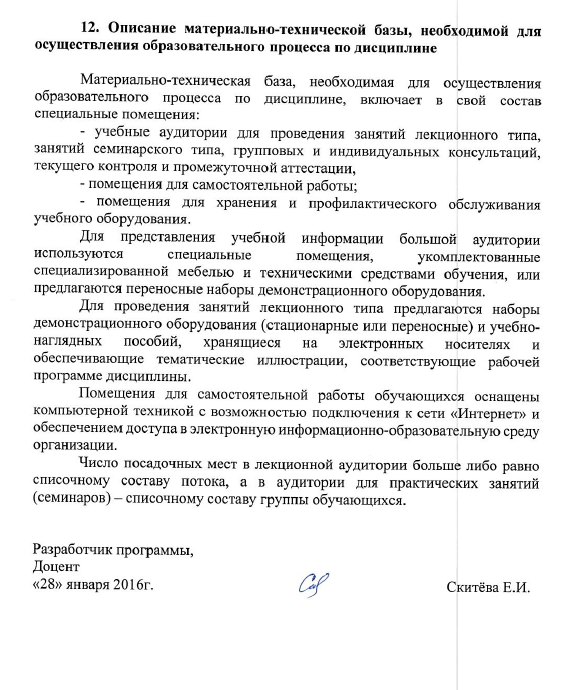 Материально-техническая база, необходимая для осуществления образовательного процесса по дисциплине, включает в свой состав специальные помещения:- учебные аудитории для проведения занятий лекционного типа, занятий семинарского типа, групповых и индивидуальных консультаций, текущего контроля и промежуточной аттестации, - помещения для самостоятельной работы;- помещения для хранения и профилактического обслуживания учебного оборудования. Для представления учебной информации большой аудитории используются специальные помещения, укомплектованные специализированной мебелью и техническими средствами обучения, или предлагаются переносные наборы демонстрационного оборудования.Для проведения занятий лекционного типа предлагаются наборы демонстрационного оборудования (стационарные или переносные) и учебно-наглядных пособий, хранящиеся на электронных носителях и обеспечивающие тематические иллюстрации, соответствующие рабочей программе дисциплины.Помещения для самостоятельной работы обучающихся оснащены компьютерной техникой с возможностью подключения к сети «Интернет» и обеспечением доступа в электронную информационно-образовательную среду организации.Число посадочных мест в лекционной аудитории больше либо равно списочному составу потока, а в аудитории для практических занятий (семинаров) – списочному составу группы обучающихся.Разработчик программы,Доцент«28» января 2016г.                                                                             Скитёва Е.И.Заведующий кафедрой «Менеджмент и маркетинг»____________   Н.К. Румянцев«___» _________ 20_ г.Заведующий кафедрой«Менеджмент и маркетинг»____________Н.К. Румянцев«___» _________ 201_ г.Заведующий кафедрой «Менеджмент и маркетинг»____________Н.К. Румянцев«___» _________ 201_ г.Заведующий кафедрой «Менеджмент и маркетинг»__________Н.К. Румянцев« __ » _______ 201_ г.СОГЛАСОВАНОПредседатель методической комиссии факультета «Управление перевозками и логистика»«__» _________  201_ г.__________Л.А. ОлейниковаРуководитель ОПОП __________Е.К. Коровяковский«__» ________  201_ г.Вид учебной работыВсего часовСеместрВид учебной работыВсего часов3Контактная работа (по видам учебных занятий)5454В том числе:лекции (Л)1818практические занятия (ПЗ)3636лабораторные работы (ЛР)−−Самостоятельная работа (СРС) (всего)4545Контроль 4545Форма контроля знанийЭЭОбщая трудоемкость: час / з.е.144/4144/4Вид учебной работыВсего часовКурсВид учебной работыВсего часов1Контактная работа (по видам учебных занятий)2020В том числе:лекции (Л)1010практические занятия (ПЗ)1010лабораторные работы (ЛР)−−Самостоятельная работа (СРС) (всего)115115Контроль 99Форма контроля знанийКЛР, ЭКЛР,ЭОбщая трудоемкость: час / з.е.144/4144/4№ п/пНаименование раздела дисциплиныСодержание раздела1Методологические основы менеджмента 1.1 Методологические основы менеджмента. 1.2 Современный менеджер, его деятельность и личность.  1.3 Карьера менеджера. 1.4 Профессиональные требования к менеджеру. 1.5 Методы менеджмента.2Эволюция менеджмента2.1 Развитие менеджмента в доиндустриальный период.2.2 Основные идеи представителей научной школы менеджмента.2.3 История развития менеджмента в России.2.4 Административная школа менеджмента.2.5 Школа человеческих отношений.2.6 Школа поведенческих наук.2.7 Количественная школа менеджмента.3Методологические подходы современного менеджмента3.1 Концепция ситуационного подхода.3.2 Концепция процессного подхода.3.3 Концепция системного подхода.3.4 Маркетинговый подход Ф. Котлера.3.5 Интернационализация менеджмента.3.6 Концепция обучающейся организации П. Сенге.3.7 Идеи И. Адизеса.3.8 Японская модель менеджмента.3.9 Американская модель менеджмента.3.10 Арабская модель менеджмента.4Организация и ее среда4.1Организация как открытая система. 4.2 Внешняя среда организации. 4.3 Внутренняя среда организации.4.4 Методы анализа внешней и внутренней среды.5Планирование и стратегия развития организации5.1 Основы планирования в организации.5.2 Методы планирования.5.3 Стратегическое и тактическое планирование.5.4 Бизнес-планирование.5.5 Управление по целям.6Мотивация  сотрудников6.1 Содержательные теории мотивации.6.2 Современные системы мотивации.6.3 Основы формирования мотивационной политики.6.4 Процессуальные теории мотивации.6.5 Методы определения потребностей.6.6 Методы мотивации сотрудников.7Контроль в системе управления7.1 Понятие, виды и процесс контроля.7.2 Современные методы контроля.7.3 Процесс контроля.7.4 Бюджетирование.7.5 Система сбалансированных показателей.7.6 Всеобщее управление качеством (TQM).7.7 Шесть сигм.8Методы управления и управленческие решения8.1 Система методов управления.8.2 Типология управленческих решений.8.3 Методы принятия решений и прогнозирования.8.4 Стили принятия решений.8.5 Оценка последствий принимаемых управленческих решений.9Управление группой9.1 Основные понятия. Классификация групп.9.2 Стадии развития групп.9.3 Условия, влияющие на эффективность работы групп.9.4 Работа в командах. Типология команд.9.5 Групповые эффекты.№ п/пНаименование раздела дисциплиныЛПЗЛРСРС1Методологические основы менеджмента 24-42Эволюция менеджмента24-43Методологические подходы современного менеджмента24-44Организация и ее среда2485Планирование и стратегия развития организации24-46Мотивация  сотрудников24-47Контроль в системе управления24-48Методы управления и управленческие решения24-49Управление группой249ИтогоИтого1836-45№ п/пНаименование раздела дисциплиныЛПЗЛРСРС1Методологические основы менеджмента 11-152Эволюция менеджмента22-103Методологические подходы современного менеджмента11134Организация и ее среда11-125Планирование и стратегия развития организации11-156Мотивация  сотрудников11-107Контроль в системе управления11-158Методы управления и управленческие решения11-109Управление группой1115ИтогоИтого1010-115№ п/пНаименование раздела дисциплиныПеречень учебно-методического обеспечения1Методолoгические основы менеджмента          Орехов С. А., Селезнев В. А., Тихомирова Н. В. Корпоративный менеджмент: Москва:  Дашков и К, 2015 г., 440 с. [Электронный ресурс] – URL: Режим доступа http://ibooks.ru/reading.php?productid=342438, Загл. с экрана.        Петров А.Н. Стратегический менеджмент: Учебник для вузов. 3-е изд. Стандарт третьего поколения. —  Санкт-Петербург:  Питер 2015 г.— 400 с. — Электронное издание. URL: Режим доступа — http://ibooks.ru/reading.php?productid=344658, Загл. с экрана.       Савкина Р. В. Планирование на предприятии: Москва:  Дашков и К, 2014 г., 320 с. [Электронный ресурс] – URL: Режим доступа http://ibooks.ru/reading.php?productid=342504, Загл. с экрана.         Саратов С.Ю. и др. Организация, нормирование и оплата труда на железнодорожном транспорте: Москва:  УМЦ ЖДТ, 2014 г., 360 с. [Электронный ресурс] – URL: Режим доступа http://ibooks.ru/reading.php?productid=341740, Загл. с экрана.              Угрюмова Н.В., Блинов А.О. Теория организации и организационное поведение: Учебник. Санкт-Петербург:  Питер, 2015 г., 288 с. [Электронный ресурс] – URL: Режим доступа http://ibooks.ru/reading.php?short=1&isbn=978-5-496-01585-1, Загл. с экрана.          Фаррахов А. Менеджмент: Учебное пособие. 2-е изд. Стандарт третьего поколения. —  Санкт-Петербург:  Питер 2014 г.— 352 с. — Электронное издание. — http://ibooks.ru/reading.php?productid=338588, Загл. с экрана.        Методические рекомендации по организации самостоятельной работы обучающихся в электронной информационно-образовательной среде [Электронный ресурс]. Режим доступа: http//sdo.pgups.ru (для доступа к полнотекстовым документам требуется авторизация).2Эволюция менеджмента          Орехов С. А., Селезнев В. А., Тихомирова Н. В. Корпоративный менеджмент: Москва:  Дашков и К, 2015 г., 440 с. [Электронный ресурс] – URL: Режим доступа http://ibooks.ru/reading.php?productid=342438, Загл. с экрана.        Петров А.Н. Стратегический менеджмент: Учебник для вузов. 3-е изд. Стандарт третьего поколения. —  Санкт-Петербург:  Питер 2015 г.— 400 с. — Электронное издание. URL: Режим доступа — http://ibooks.ru/reading.php?productid=344658, Загл. с экрана.       Савкина Р. В. Планирование на предприятии: Москва:  Дашков и К, 2014 г., 320 с. [Электронный ресурс] – URL: Режим доступа http://ibooks.ru/reading.php?productid=342504, Загл. с экрана.         Саратов С.Ю. и др. Организация, нормирование и оплата труда на железнодорожном транспорте: Москва:  УМЦ ЖДТ, 2014 г., 360 с. [Электронный ресурс] – URL: Режим доступа http://ibooks.ru/reading.php?productid=341740, Загл. с экрана.              Угрюмова Н.В., Блинов А.О. Теория организации и организационное поведение: Учебник. Санкт-Петербург:  Питер, 2015 г., 288 с. [Электронный ресурс] – URL: Режим доступа http://ibooks.ru/reading.php?short=1&isbn=978-5-496-01585-1, Загл. с экрана.          Фаррахов А. Менеджмент: Учебное пособие. 2-е изд. Стандарт третьего поколения. —  Санкт-Петербург:  Питер 2014 г.— 352 с. — Электронное издание. — http://ibooks.ru/reading.php?productid=338588, Загл. с экрана.        Методические рекомендации по организации самостоятельной работы обучающихся в электронной информационно-образовательной среде [Электронный ресурс]. Режим доступа: http//sdo.pgups.ru (для доступа к полнотекстовым документам требуется авторизация).3Методологические подходы современного менеджмента          Орехов С. А., Селезнев В. А., Тихомирова Н. В. Корпоративный менеджмент: Москва:  Дашков и К, 2015 г., 440 с. [Электронный ресурс] – URL: Режим доступа http://ibooks.ru/reading.php?productid=342438, Загл. с экрана.        Петров А.Н. Стратегический менеджмент: Учебник для вузов. 3-е изд. Стандарт третьего поколения. —  Санкт-Петербург:  Питер 2015 г.— 400 с. — Электронное издание. URL: Режим доступа — http://ibooks.ru/reading.php?productid=344658, Загл. с экрана.       Савкина Р. В. Планирование на предприятии: Москва:  Дашков и К, 2014 г., 320 с. [Электронный ресурс] – URL: Режим доступа http://ibooks.ru/reading.php?productid=342504, Загл. с экрана.         Саратов С.Ю. и др. Организация, нормирование и оплата труда на железнодорожном транспорте: Москва:  УМЦ ЖДТ, 2014 г., 360 с. [Электронный ресурс] – URL: Режим доступа http://ibooks.ru/reading.php?productid=341740, Загл. с экрана.              Угрюмова Н.В., Блинов А.О. Теория организации и организационное поведение: Учебник. Санкт-Петербург:  Питер, 2015 г., 288 с. [Электронный ресурс] – URL: Режим доступа http://ibooks.ru/reading.php?short=1&isbn=978-5-496-01585-1, Загл. с экрана.          Фаррахов А. Менеджмент: Учебное пособие. 2-е изд. Стандарт третьего поколения. —  Санкт-Петербург:  Питер 2014 г.— 352 с. — Электронное издание. — http://ibooks.ru/reading.php?productid=338588, Загл. с экрана.        Методические рекомендации по организации самостоятельной работы обучающихся в электронной информационно-образовательной среде [Электронный ресурс]. Режим доступа: http//sdo.pgups.ru (для доступа к полнотекстовым документам требуется авторизация).4Организация и ее среда          Орехов С. А., Селезнев В. А., Тихомирова Н. В. Корпоративный менеджмент: Москва:  Дашков и К, 2015 г., 440 с. [Электронный ресурс] – URL: Режим доступа http://ibooks.ru/reading.php?productid=342438, Загл. с экрана.        Петров А.Н. Стратегический менеджмент: Учебник для вузов. 3-е изд. Стандарт третьего поколения. —  Санкт-Петербург:  Питер 2015 г.— 400 с. — Электронное издание. URL: Режим доступа — http://ibooks.ru/reading.php?productid=344658, Загл. с экрана.       Савкина Р. В. Планирование на предприятии: Москва:  Дашков и К, 2014 г., 320 с. [Электронный ресурс] – URL: Режим доступа http://ibooks.ru/reading.php?productid=342504, Загл. с экрана.         Саратов С.Ю. и др. Организация, нормирование и оплата труда на железнодорожном транспорте: Москва:  УМЦ ЖДТ, 2014 г., 360 с. [Электронный ресурс] – URL: Режим доступа http://ibooks.ru/reading.php?productid=341740, Загл. с экрана.              Угрюмова Н.В., Блинов А.О. Теория организации и организационное поведение: Учебник. Санкт-Петербург:  Питер, 2015 г., 288 с. [Электронный ресурс] – URL: Режим доступа http://ibooks.ru/reading.php?short=1&isbn=978-5-496-01585-1, Загл. с экрана.          Фаррахов А. Менеджмент: Учебное пособие. 2-е изд. Стандарт третьего поколения. —  Санкт-Петербург:  Питер 2014 г.— 352 с. — Электронное издание. — http://ibooks.ru/reading.php?productid=338588, Загл. с экрана.        Методические рекомендации по организации самостоятельной работы обучающихся в электронной информационно-образовательной среде [Электронный ресурс]. Режим доступа: http//sdo.pgups.ru (для доступа к полнотекстовым документам требуется авторизация).5Планирование и стратегия развития организации          Орехов С. А., Селезнев В. А., Тихомирова Н. В. Корпоративный менеджмент: Москва:  Дашков и К, 2015 г., 440 с. [Электронный ресурс] – URL: Режим доступа http://ibooks.ru/reading.php?productid=342438, Загл. с экрана.        Петров А.Н. Стратегический менеджмент: Учебник для вузов. 3-е изд. Стандарт третьего поколения. —  Санкт-Петербург:  Питер 2015 г.— 400 с. — Электронное издание. URL: Режим доступа — http://ibooks.ru/reading.php?productid=344658, Загл. с экрана.       Савкина Р. В. Планирование на предприятии: Москва:  Дашков и К, 2014 г., 320 с. [Электронный ресурс] – URL: Режим доступа http://ibooks.ru/reading.php?productid=342504, Загл. с экрана.         Саратов С.Ю. и др. Организация, нормирование и оплата труда на железнодорожном транспорте: Москва:  УМЦ ЖДТ, 2014 г., 360 с. [Электронный ресурс] – URL: Режим доступа http://ibooks.ru/reading.php?productid=341740, Загл. с экрана.              Угрюмова Н.В., Блинов А.О. Теория организации и организационное поведение: Учебник. Санкт-Петербург:  Питер, 2015 г., 288 с. [Электронный ресурс] – URL: Режим доступа http://ibooks.ru/reading.php?short=1&isbn=978-5-496-01585-1, Загл. с экрана.          Фаррахов А. Менеджмент: Учебное пособие. 2-е изд. Стандарт третьего поколения. —  Санкт-Петербург:  Питер 2014 г.— 352 с. — Электронное издание. — http://ibooks.ru/reading.php?productid=338588, Загл. с экрана.        Методические рекомендации по организации самостоятельной работы обучающихся в электронной информационно-образовательной среде [Электронный ресурс]. Режим доступа: http//sdo.pgups.ru (для доступа к полнотекстовым документам требуется авторизация).6Мотивация сотрудников          Орехов С. А., Селезнев В. А., Тихомирова Н. В. Корпоративный менеджмент: Москва:  Дашков и К, 2015 г., 440 с. [Электронный ресурс] – URL: Режим доступа http://ibooks.ru/reading.php?productid=342438, Загл. с экрана.        Петров А.Н. Стратегический менеджмент: Учебник для вузов. 3-е изд. Стандарт третьего поколения. —  Санкт-Петербург:  Питер 2015 г.— 400 с. — Электронное издание. URL: Режим доступа — http://ibooks.ru/reading.php?productid=344658, Загл. с экрана.       Савкина Р. В. Планирование на предприятии: Москва:  Дашков и К, 2014 г., 320 с. [Электронный ресурс] – URL: Режим доступа http://ibooks.ru/reading.php?productid=342504, Загл. с экрана.         Саратов С.Ю. и др. Организация, нормирование и оплата труда на железнодорожном транспорте: Москва:  УМЦ ЖДТ, 2014 г., 360 с. [Электронный ресурс] – URL: Режим доступа http://ibooks.ru/reading.php?productid=341740, Загл. с экрана.              Угрюмова Н.В., Блинов А.О. Теория организации и организационное поведение: Учебник. Санкт-Петербург:  Питер, 2015 г., 288 с. [Электронный ресурс] – URL: Режим доступа http://ibooks.ru/reading.php?short=1&isbn=978-5-496-01585-1, Загл. с экрана.          Фаррахов А. Менеджмент: Учебное пособие. 2-е изд. Стандарт третьего поколения. —  Санкт-Петербург:  Питер 2014 г.— 352 с. — Электронное издание. — http://ibooks.ru/reading.php?productid=338588, Загл. с экрана.        Методические рекомендации по организации самостоятельной работы обучающихся в электронной информационно-образовательной среде [Электронный ресурс]. Режим доступа: http//sdo.pgups.ru (для доступа к полнотекстовым документам требуется авторизация).7Контроль в системе управления          Орехов С. А., Селезнев В. А., Тихомирова Н. В. Корпоративный менеджмент: Москва:  Дашков и К, 2015 г., 440 с. [Электронный ресурс] – URL: Режим доступа http://ibooks.ru/reading.php?productid=342438, Загл. с экрана.        Петров А.Н. Стратегический менеджмент: Учебник для вузов. 3-е изд. Стандарт третьего поколения. —  Санкт-Петербург:  Питер 2015 г.— 400 с. — Электронное издание. URL: Режим доступа — http://ibooks.ru/reading.php?productid=344658, Загл. с экрана.       Савкина Р. В. Планирование на предприятии: Москва:  Дашков и К, 2014 г., 320 с. [Электронный ресурс] – URL: Режим доступа http://ibooks.ru/reading.php?productid=342504, Загл. с экрана.         Саратов С.Ю. и др. Организация, нормирование и оплата труда на железнодорожном транспорте: Москва:  УМЦ ЖДТ, 2014 г., 360 с. [Электронный ресурс] – URL: Режим доступа http://ibooks.ru/reading.php?productid=341740, Загл. с экрана.              Угрюмова Н.В., Блинов А.О. Теория организации и организационное поведение: Учебник. Санкт-Петербург:  Питер, 2015 г., 288 с. [Электронный ресурс] – URL: Режим доступа http://ibooks.ru/reading.php?short=1&isbn=978-5-496-01585-1, Загл. с экрана.          Фаррахов А. Менеджмент: Учебное пособие. 2-е изд. Стандарт третьего поколения. —  Санкт-Петербург:  Питер 2014 г.— 352 с. — Электронное издание. — http://ibooks.ru/reading.php?productid=338588, Загл. с экрана.        Методические рекомендации по организации самостоятельной работы обучающихся в электронной информационно-образовательной среде [Электронный ресурс]. Режим доступа: http//sdo.pgups.ru (для доступа к полнотекстовым документам требуется авторизация).8Методы управления и управленческие решения          Орехов С. А., Селезнев В. А., Тихомирова Н. В. Корпоративный менеджмент: Москва:  Дашков и К, 2015 г., 440 с. [Электронный ресурс] – URL: Режим доступа http://ibooks.ru/reading.php?productid=342438, Загл. с экрана.        Петров А.Н. Стратегический менеджмент: Учебник для вузов. 3-е изд. Стандарт третьего поколения. —  Санкт-Петербург:  Питер 2015 г.— 400 с. — Электронное издание. URL: Режим доступа — http://ibooks.ru/reading.php?productid=344658, Загл. с экрана.       Савкина Р. В. Планирование на предприятии: Москва:  Дашков и К, 2014 г., 320 с. [Электронный ресурс] – URL: Режим доступа http://ibooks.ru/reading.php?productid=342504, Загл. с экрана.         Саратов С.Ю. и др. Организация, нормирование и оплата труда на железнодорожном транспорте: Москва:  УМЦ ЖДТ, 2014 г., 360 с. [Электронный ресурс] – URL: Режим доступа http://ibooks.ru/reading.php?productid=341740, Загл. с экрана.              Угрюмова Н.В., Блинов А.О. Теория организации и организационное поведение: Учебник. Санкт-Петербург:  Питер, 2015 г., 288 с. [Электронный ресурс] – URL: Режим доступа http://ibooks.ru/reading.php?short=1&isbn=978-5-496-01585-1, Загл. с экрана.          Фаррахов А. Менеджмент: Учебное пособие. 2-е изд. Стандарт третьего поколения. —  Санкт-Петербург:  Питер 2014 г.— 352 с. — Электронное издание. — http://ibooks.ru/reading.php?productid=338588, Загл. с экрана.        Методические рекомендации по организации самостоятельной работы обучающихся в электронной информационно-образовательной среде [Электронный ресурс]. Режим доступа: http//sdo.pgups.ru (для доступа к полнотекстовым документам требуется авторизация).9Управление группой          Орехов С. А., Селезнев В. А., Тихомирова Н. В. Корпоративный менеджмент: Москва:  Дашков и К, 2015 г., 440 с. [Электронный ресурс] – URL: Режим доступа http://ibooks.ru/reading.php?productid=342438, Загл. с экрана.        Петров А.Н. Стратегический менеджмент: Учебник для вузов. 3-е изд. Стандарт третьего поколения. —  Санкт-Петербург:  Питер 2015 г.— 400 с. — Электронное издание. URL: Режим доступа — http://ibooks.ru/reading.php?productid=344658, Загл. с экрана.       Савкина Р. В. Планирование на предприятии: Москва:  Дашков и К, 2014 г., 320 с. [Электронный ресурс] – URL: Режим доступа http://ibooks.ru/reading.php?productid=342504, Загл. с экрана.         Саратов С.Ю. и др. Организация, нормирование и оплата труда на железнодорожном транспорте: Москва:  УМЦ ЖДТ, 2014 г., 360 с. [Электронный ресурс] – URL: Режим доступа http://ibooks.ru/reading.php?productid=341740, Загл. с экрана.              Угрюмова Н.В., Блинов А.О. Теория организации и организационное поведение: Учебник. Санкт-Петербург:  Питер, 2015 г., 288 с. [Электронный ресурс] – URL: Режим доступа http://ibooks.ru/reading.php?short=1&isbn=978-5-496-01585-1, Загл. с экрана.          Фаррахов А. Менеджмент: Учебное пособие. 2-е изд. Стандарт третьего поколения. —  Санкт-Петербург:  Питер 2014 г.— 352 с. — Электронное издание. — http://ibooks.ru/reading.php?productid=338588, Загл. с экрана.        Методические рекомендации по организации самостоятельной работы обучающихся в электронной информационно-образовательной среде [Электронный ресурс]. Режим доступа: http//sdo.pgups.ru (для доступа к полнотекстовым документам требуется авторизация).